Publicado en Madrid el 30/05/2024 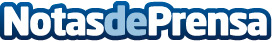 La Asociación Española de Cirujanos trabaja para acercar las unidades de trasplante a los cirujanos jóvenes En España existen 26 unidades de trasplante hepático y 12 unidades que realizan trasplante pancreático. La Sección de Trasplante de Órganos de la Asociación Española de Cirujanos (AEC) está llevando a cabo iniciativas para acercar el mundo de los trasplantes a los cirujanos más jóvenes. Según datos del Ministerio de Sanidad, en España se realizaron en 2023 cerca de 6.000 trasplantesDatos de contacto:Lidia LópezGabinete de prensa de AEC91 302 28 60Nota de prensa publicada en: https://www.notasdeprensa.es/la-asociacion-espanola-de-cirujanos-trabaja Categorias: Nacional Medicina Cursos Universidades Servicios médicos http://www.notasdeprensa.es